GL: Menighedsbøn: Hellige Gud, himmelske Far! 
Vi priser og tilbeder dig, du som fra evighed og til evighed har al magt! 
Vi takker dig for alt det skabte og for LIVET du giver os. Tak for din elskede Søn, som blev én af os, og som gik i døden og opstod for os.
Tak for nådens og sandhedens Ånd, som har taget bolig i os, og genfødt os til et levende håb. Tak for Ordet og for evangeliets lys i dåb og nadver. Tak Jesus at du også i dag lever og går i forbøn for os! Forbarm dig over os, giv os ikke hvad vi fortjener, men fri os fra Den onde. Bevar os alle i troen og den indbyrdes kærlighed, både i hjem og menighed. 
Led os ad rette vej for dit navns skyld og lad os tjene og glæde vore medmennesker.                                                                                   Forbarm dig over vort land, vort folk og øvrigheden du har indsat. Vi beder for dem iblandt os som lider, at de også må erfare din nærhed i nøden og smerten. Vi beder for Luthersk Missions arbejde. For vores afdelingssekretær. For vores friskoler, efterskoler, og højskolen LMH. Vi beder om at vores børn og unge må møde dig Jesus, som den gode hyrde og den sikre borg!                                                                               Velsign vore evangelister og missionærer i ind- og udland. Vi tænker særligt på Julie og Emil Solgaard og børnene Lukas, Mirjam og Rakel i Peru. Vi minder dig også om Charlotte Bech og Jacob Frost i Tanzania. Og vi beder for Signe og Anders Wiwe Phillips og deres børn Aksel og Anna. Vær hos i forberedelsen til Cambodia.Høsten er stor, men arbejderne få. Vi beder dig om at kalde og sende! Vi beder for dit folk, Israel, at flere må kende dig som deres Messias. Vi vil løfte vore hoveder, i forvisning om, at vores forløsning nærmer sig. 
Kom, Herre Jesus, kom snart! Amen!Fader vor bedes i kor.Menigheden kan rejse sig under afslutningssang: Bekendtgørelser oplyses til tekniker, som viser dem på væggen.Klaver:                    		Teknik:                 Service:                  		Velkomst:       Facebook: facebook@haderslevfrimenighed.dk.                                                 
(HF nov. 2023)                                                                       (Side 4)                                                                                            HADERSLEV FRIMENIGHED
Gudstjenesteleder:                                            Søndag d.  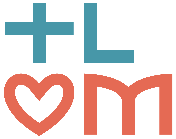 Velkomst og Tema: Fællessang: GL: Bøn for gudstjenesten (+ for prædikant og børnekirke ansvarlig).Menigheden rejser sig:                                                                        Skriftlæsning: (de 2 tekster kan evt. læses m. lovsang imellem).                                   Fællesbøn (kan udelades)Fælles lovsang ledes af: Menigheden rejser sig: Trosbekendelsen siges i kor:                                                                                   ”Vi forsager Djævelen og alle hans gerninger og alt hans væsen. Vi tror på Gud Fader, den almægtige, himmelens og jordens skaber. Vi tror på Jesus Kristus, hans enbårne søn, vor Herre, som er undfanget ved Helligånden, født af jomfru Maria, pint under Pontius Pilatus, korsfæstet, død og begravet, nedfaren til dødsriget, på tredje dag opstanden fra de døde, opfaret til himmels, siddende ved Gud Faders den almægtiges højre hånd, hvorfra han skal komme og dømme levende og døde. Vi tror på Helligånden, en hellig, almindelig kirke, de helliges samfund, syndernes forladelse, kødets opstandelse og det evige liv. Amen!”(Under prædiken er der børnekirke for børn fra 3 år.). Som varetages af: Børnekirkesang + Fællessang: Prædiken ved:                                              Prædiketekst: Fællessang:                                                                                                       Der kan gives anledning til frit vidnesbyrd.                                      (Børn fra børnekirke hentes af:__________). Skriftemål (kun ved nogle få gudstj.)Nadverleder: (Vi indbydes nu til nadver. Man går op af midtergangen, tage et bæger og stiller sig i en halvcirkel. Bagefter går man tilbage af sidegangene. Vi anvender alkoholfri vin (druesaft).                        (Side 1)                              Har man et bæger i hånden, får man både brød og vin, ellers velsignes man).                                                                                               NL: Alle, som er døbt, og som ønsker, at tilhøre Herren Jesus Kristus, er velkommen til nadver.            Opløft jeres hjerter til Herren! Lad os prise hans navn. Hellig, hellig, hellig er Herren, Gud den almægtige, han som var, og som er, og som kommer.Vi takker og lover dig, Gud Fader den almægtige, ved Jesus Kristus, vor Herre.Vi vil med din menighed på jorden og i himlen, i kor med alle engle synge din herligheds lovsang!”Menigheden synger: Hellig, hellig, hellig er Herren Gud den almægtige! Himlen og jorden er fuld af din herlighed! Hosianna i det højeste!NL: ”Velsignet være han, som kommer i Herrens navn!”.Menigheden synger: Hosianna i det højeste!NL: ”Lad os bede! Opstandne Herre og frelser, du som selv er til stede iblandt os med al din kærligheds rigdom! Tak fordi du indbyder os til dette måltid. Giv os at modtage dit legeme og blod, til påmindelse om din frelse, og til styrkelse i troen på syndernes forladelse. Send din Hellige Ånd over os! Rens os fra synd og styrk os, at du må bo ved troen i vore hjerter. Giv os at vokse i kærlighed og gør os faste i håbet om det evige liv. Bevar os i troen, til du kommer i herlighed, så vi kan samles med alle dine troende i dit rige! Amen!”NL: (løfter brødet op, så alle kan se det). Menigheden rejser sig. NL: Vor Herre Jesus Kristus tog i den nat, da han blev forrådt, et brød, takkede og brød det, gav sine disciple det og sagde: ”Tag det og spis det, dette er mit legeme, som er givet for jer. Gør dette til påmindelse af mig!  NL: (løfter vinen op, så alle kan se det)NL: Ligeså tog han også bægeret efter måltidet, takkede, gav dem det og sagde ”Drik alle heraf, dette bæger er den nye pagt ved mit blod, (Side 2)         som udgydes for jer til syndernes forladelse. Gør dette, hver gang I drikker det, til påmindelse af mig!”For hver gang I spiser dette brød og drikker bægeret, forkynder I Herrens død, indtil han kommer.Fællessang nr.: (sos 316, vers 1-3) Menigheden går op til nadver under 3. versUddeling: Brødet gives til hver nadvergæst med ordene: ”Dette er Jesu Kristi legeme givet for dig!” Vinen skænkes til hver nadvergæst med ordene: ”Dette er Jesu Kristi blod udgydt for dig!”(Ved håndspålæggelse siges: ”Må Herren velsigne og bevare dig til det evige liv!”)                            (Hvert hold sendes bort med et bibelord og ”Guds fred være med jer! Amen!”)NL: Sidste hold sendes bort med et bibelord og ”Den korsfæstede og opstandne frelser, vor Herre Jesus Kristus, som nu har givet os sit hellige legeme og blod, hvormed han har gjort fyldest for alle vore synder, han styrke og opholde os derved i en sand tro til det evige liv! Guds fred være med os! Amen!”Fællessang nr.: (sos 316, vers 4)NL: ”Lad os bede! Vi takker dig, Herre vor Gud, almægtige Fader, fordi du har styrket os med disse gaver, som giver os liv. Vi beder, at du vil fuldføre, hvad du har begyndt i os, styrke vor tro, grundfæste vort håb og gøre den indbyrdes kærlighed levende iblandt os ved din søn, Jesus Kristus vor Herre, som med dig og Helligånden lever og regerer, én sand Gud fra evighed til evighed! Amen!””Modtag Herrens velsignelse!”Menigheden rejser sig: ”Herren velsigne dig og bevare dig, Herren lade sit ansigt lyse over dig og være dig nådig, Herren løfte sit ansigt mod dig og give dig fred! Amen!”                                                            (Side 3) 